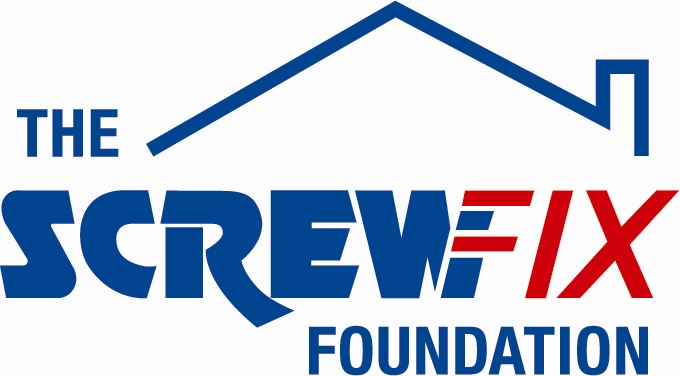 July 2019The Screwfix Foundation supports EAQ Manor Farm CIC in IlminsterIlminster-based equine assisted learning centre EAQ Manor Farm CIC, is celebrating after being awarded £3,500 worth of funding from The Screwfix Foundation.Ian Roberts from EAQ Manor Farm CIC said: “We are very grateful to The Screwfix Foundation for donating these much-needed funds to support our organisation. Equine Assisted Learning is an approach using horses to support individuals to reach their own personal goals. The horses are used to support learning and personal development through a variety of different activities.”“The funding will be partly used to ensure the ongoing safety and security of our horses. We will install new timber fencing around our yard, to replace the broken existing fencing.  “We are also in the process of becoming Guardian Foster Parents to a pair of rescue donkeys from The Donkey Sanctuary in Sidmouth. To prepare for the arrival, we have had to adapt one of our existing shelters and will also need to acquire a new shelter for our front paddock.“The remaining amount of the donation will be used to adapt & furnish one of our existing barns to be used as our outdoor classroom.”“We’d like to thank everyone who was involved in the fundraising – it’s been a huge help to us,” he added.Dale Smith, Screwfix Ilminster Store Manager, said: “We’re so happy that one of our local charities has been awarded funding by The Screwfix Foundation.“Screwfix customers and colleagues are the driving force behind the Foundation, and without their generous donations, it wouldn’t be possible to support so many charities like EAQ Manor Farm CIC.“Over the past six years customers have been donating through sponsoring various staff fundraisers, in-store donation boxes and pennies online. It’s fantastic to see the money we have raised being invested back into such a worthwhile community project.” The Screwfix Foundation, which launched in April 2013 has awarded more than £4 million of much-needed funding to help a variety of local projects throughout the UK. The charity supports projects to fix, repair, maintain and improve properties and facilities for those in need. It also works closely with two national charity partners, Barnardo’s children’s charity and Macmillan Cancer Support, as well as supporting smaller, local registered charities.Relevant projects from across Somerset are invited to apply online for a share of the funding at screwfixfoundation.com.For more information about The Screwfix Foundation, visit screwfixfoundation.com.-ENDS-Note to editorsAbout The Screwfix Foundation:The Screwfix Foundation is a charity set up by Screwfix in April 2013. We have a clear purpose of raising funds to support projects that will fix, repair, maintain and improve properties and community facilities specifically for those in need in the UK.The Screwfix Foundation raises funds throughout the year to support causes that will change people’s lives. Working with both national and local charities, The Screwfix Foundation donates much needed funding to help all sorts of projects, from repairing buildings and improving community facilities, to improving the homes of people living with sickness or disability.PRESS information: For more information, please contact:The Screwfix Foundation, E: Foundation@screwfix.com